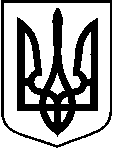 У К Р А Ї Н АХОТИНСЬКА МІСЬКА РАДАПро затвердження переліку назв вулиць та провулків у с. Ярівка Хотинської міської ради    Керуючись ст. 37, 59, 73 Закону України «Про місцеве самоврядування в Україні», Законом України «Про географічні назви», Законом України «Про засудження комуністичного та націонал-соціалістичного (нацистського) тоталітарних режимів в Україні та заборону пропаганди їх символіки», Законом України «Про присвоєння юридичним особам та об’єктам права власності імен (псевдонімів) фізичних осіб, ювілейних та святкових дат, назв і дат історичних подій», Порядком ведення словників Державного реєстру речових прав на нерухоме майно, затвердженого Наказом Міністерства юстиції України від 06.07.2012 N 1014/5, Хотинська міська рада ВИРІШИЛА:1.Затвердити перелік назв вулиць та провулків села Ярівка, Дністровського району Чернівецької області, що належить до Хотинської міської ради  (Додаток 1).2.Опублікувати у засобах масової інформації та розмістити на веб-сайті Хотинської міської ради.3.Контроль за виконанням даного рішення покласти на начальника відділу містобудування та архітектури міської ради Сергія ВЕРИНЧАНСЬКОГО.Міський голова                                                               Андрій ДРАНЧУК                                                                                                                                                                                                          Додаток 1 до рішення ____ сесіїХотинської  міської ради VIII скликання                                                                                            від ____________2022 р.									№___________________Перелік вулиць с. Ярівка Дністровського району Чернівецької областіМіський голова                                                               Андрій ДРАНЧУК ____ сесія VIII скликанняРІШЕННЯ № «__» ______ 2022р. 								м.ХотинН/ПТипгеонімуІснуючі назва геоніму(місцевого топоніму)новіназви геоніму1вулицяВячеслава Пелехатого2провулокВячеслава Пелехатого3вулицяГероїв Небесної Сотні4провулокГероїв Небесної Сотні5вулицяГоловна6провулокГоловний7вулицяГрушевського8вулицяЗаводська9провулокЗаводський10вулицяІ. Франка11провулокІ. Франка12вулицяМиру13вулицяО. Кобилянської14провулокО. Кобилянської15вулицяПетра Болбочана16вулицяПушкінаНезалежності17вулицяСадова18вулицяТерешковоїЛ. Каденюка19провулокТерешковоїЛ. Каденюка20вулицяУкраїнська21провулокУкраїнський22вулицяЧапаєваБ.Хмельницького23вулицяШевченка24провулокШевченка25вулицяЮ. Федьковича26вулиця1 ТравняПольова27провулок1 ТравняПольовий28вулицяМолодіжна